Personal AssistantInformation and Safety GroupNgā Tohu Ratonga | Shared Services BranchThe Personal Assistant provides consistent and dependable personal, secretarial and administrative support services to the Chief Security Officer and the Manager Security and Risk and the wider Security and Risk Team as required.Reporting to: 	GM, Information and Safety, Chief Security Officer Location: 		WellingtonSalary range:		Business Support EWhat we do matters – our purposeOur purpose is to serve and connect people, communities and government to build a safe, prosperous and respected nation.In other words, it’s all about helping to make New Zealand better for New Zealanders.How we do things around here – our principlesWorking effectively with MāoriTe Aka Taiwhenua – our Māori Strategic Framework – enables us to work effectively with Māori. We accept our privileged role and responsibility of holding and protecting the Treaty of Waitangi / Te Tiriti o Waitangi.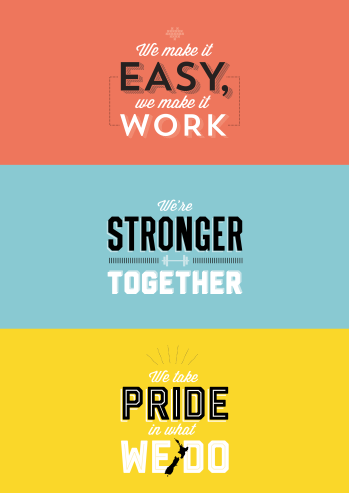 We make it easy, we make it work Customer centredMake things even betterWe’re stronger together Work as a teamValue each otherWe take pride in what we do Make a positive differenceStrive for excellenceWhat you will do to contributeAs a result we will seePersonal Assistant Support	Provide personal and confidential secretarial support to the GM and Manager Safety, Security and RiskManage each assigned manager’s diary and inbox Prepare managers for meetings by printing necessary reading and documentsRespond to customers via phone, email and face to face in the managers absence and take action or messages as appropriateProvide cover for other Personal Assistant/Support staff in SSB if neededTake meeting minutes where and when necessaryManagers needs are anticipated and they are able to focus on being effective and efficient in their core rolesManagers diaries are accurate and they feel well prepared for meetingsCustomers are greeted in a professional manner and requests are actioned within agreed timeframes which is supported by positive feedback and minimal complaintsTeam Administration SupportProvide administrative support to the wider group.Provide secretarial services and coordination support for the National Health and Safety Committee, Chair and its membershipProvide secretarial services and coordination support for the Security and Operational Governance meetingsBuild and maintain effective relationships with the team, department staff and stakeholders whilst ensuring effective lines of communication on key informationSchedule and organise team meetings and events Arrange travel bookings and cateringOrder and maintain stationery, office and kitchen supplies Maintain office equipment and resolve building maintenance issues (by referring to Facilities Management)Act as the point of contact for office moves and changesManage the flow of office correspondence and documentation and provide support to prepare, format, collate, print, photocopy, file and scan documentationCoordinate induction of new staffMaintain the wider team contact list and emergency  details A well organised and tidy officeTeam members are communicated with effectivelyEffective, timely and proactive administrative support is provided to the teamMeeting participants receive agendas, minutes and action points in a timely fashionThe office is stocked with adequate supplies and all equipment is functionalYou take ownership of your own responsibilities and actionsYou proactively communicate progress on tasks and provide updates when there are delaysInformation TechnologyAction (and support others to action as needed) Service Desk requests for any related issues, repairs and supplies in the officeCoordinate the setup of IT resources as required by the team and Service DeskMonitor (and maintain as needed) all office IT equipment including phones, laptops, data projectors, Wi-Fi and vasco tokens etc.Your team is confident in your ability as the office IT SMEMore time for your colleagues to meet their pressing priorities The team is working efficiently and effectivelyOffice IT equipment is tracked, accounted for and used appropriatelyDocumentationProvide word processing and document preparation supportAssist team members to format documents, presentations and spreadsheets e.g. briefings and ministerial correspondenceManage the relevant DMS libraries and filing for the team and educate users as required.Documents, presentations and spreadsheets are prepared and filed to agreed standards in an accurate and timely mannerYour team is confident in your ability as an SME in this areaFinancial AdministrationProcess all invoices for  CSO and Security and Risk by requesting purchase orders, checking invoices, coding and arranging for appropriate sign-offReconcile purchase card (P-Card) transactions Complete monthly accrualsProvide support to the team for on boarding of contractors including invoicing, goods receipting and  purchase orders   Compile reimbursement claims for managers and give advice to members of the team on how to action thesePayments are processed according to Departmental process,  delegations and policy Invoices are received by Finance within agreed timeframes and suppliers are paid on timeYour team is confident in your ability as an SME in this areaHealth and safety (for self)Take responsibility for keeping self-free from harmFollow safe working proceduresReport incidents and hazards promptly and suggest remedies where appropriateKnow what to do in the event of an emergencyCo-operate in implementing rehabilitation planHealth and safety guidelines are followedAdviseCollaborate withInfluenceInformManage/leadDeliver toWho you will work with to get the job doneWho you will work with to get the job doneAdviseCollaborate withInfluenceInformManage/leadDeliver toRepport to CSO and Manager of Security and RiskInternalManagers in the Group and BranchInternalSSB Branch colleagues including, Finance, HR and TSS InternalStaff in the GroupInternalOther Personal Assistants and support staff in the Branch and DepartmentExternalOther government agencies ExternalVendor’s, Professional bodies and recruitment agencies Your success profile for this roleWhat you will bring specificallyAt DIA, we have a Capability Framework to help guide our people towards the behaviours and skills needed to be successful. The core success profile for this role is Valued Contributor.

Keys to Success:Customer FocusContinuous improvementTeamwork and peer relationshipsAction orientedSelf-development and learningFunctional and technical skillsExperience: Experience in a fast paced, high demand Personal Assistant  and/or team administration roleKnowledge:Displays the personal maturity and integrity to make good judgments about people, events and risksProficiency in working with financial systems and informationSkills:Excellent customer service skillsProven initiative and effective communicationDetail focused with the ability to anticipate risks and the consequences of decisions and commitmentsAbility to prioritise workloads and negotiate deadlines in the face of competing demands Demonstrated ability to work with minimal supervisionExcellent and accurate keyboard skillsProven ability in the use of Microsoft Office including; Outlook, Word, PowerPoint, Visio, Excel and Access Proven IT acumen in the use of all forms of modern technologyStrong Outlook skills with the ability to effectively manage the inbox and calendarOther requirements:Business Administration Diploma (or similar)